Aan alle leerlingen van V5, H5 en V6Kenmerk	: CLA/WYTG/2019.87Betreft	: Herkansingen SE-2Datum	: 3 september 2019Beste leerling,Vanaf woensdag 4 september 9.00 uur tot en met vrijdag  6 september 22.00 uur kun je je inschrijven voor de herkansing van de laatste tentamenweek in juni/juli van vorig schooljaar. 

Let op: als je een tentamen uit SE-2 2018 hebt ingehaald, vervalt je recht op herkansing. Op de volgende bladzijde staan de voorwaarden voor de herkansingen. Wees op tijd met inschrijven op Magister via openstaande activiteiten! Inschrijven via je telefoon gaat niet, doe het middels een computer.
Let op: mondelingen en luistertoetsen kun je niet herkansen! 
Ik hoop jullie hiermee voldoende te hebben geïnformeerd en ik hoop van harte dat door een goede voorbereiding jullie SE resultaten verbeteren.Met vriendelijke groet,	




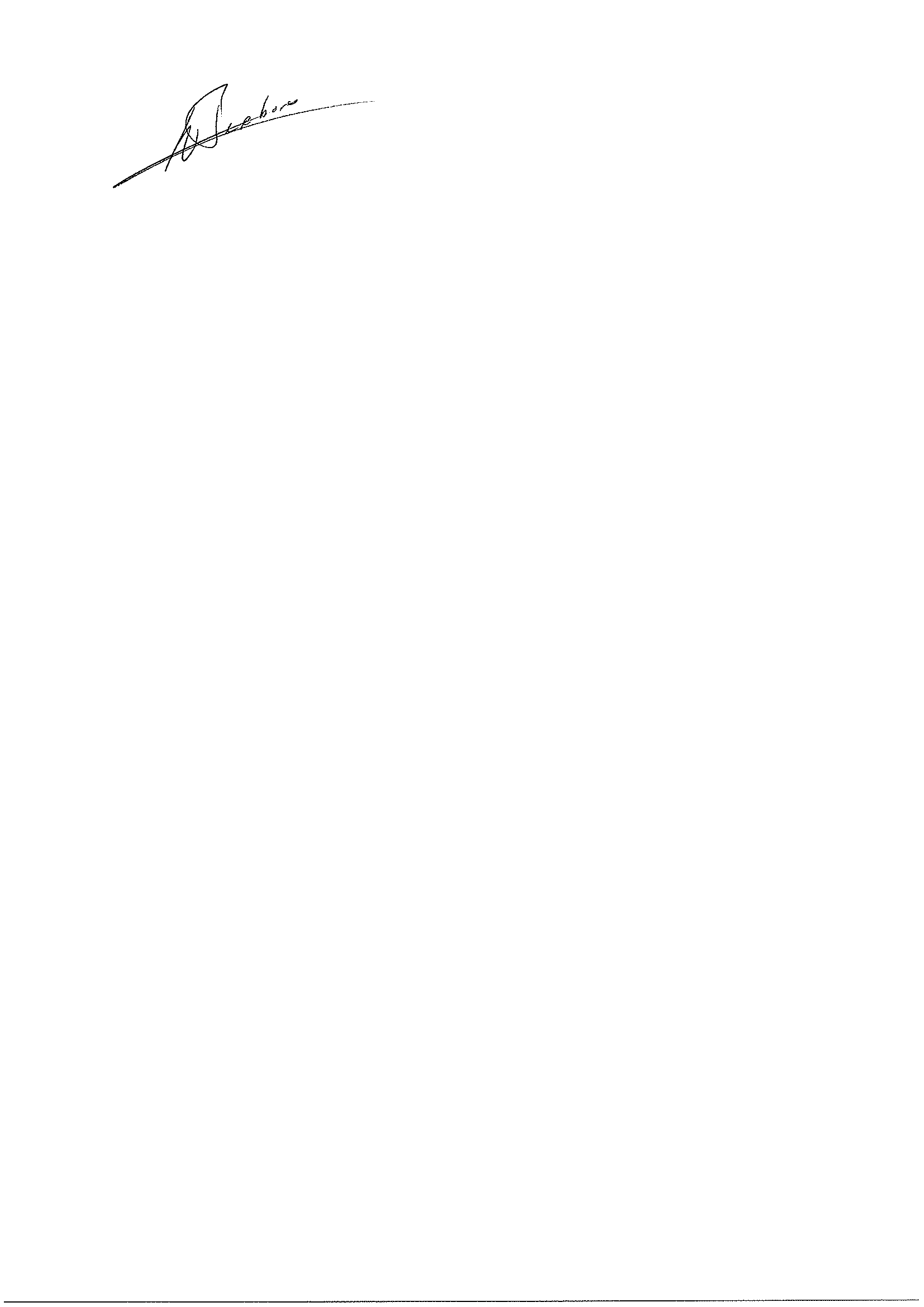 Wendy Terborg.Het recht op een herkansing vervalt als:Een leerling een tentamen uit de betreffende tentamenweek heeft ingehaald.Een leerling de herkansing heeft gemist.Bij havo 5 en vwo 6 leerlingen:voor een tentamen voor een specifiek vak als in die periode meer dan één ongeoorloofde absenties bij dat vak zijn;Bij vwo 5 leerlingen:voor een tentamen voor een specifiek vak als in de betreffende semester meer dan twee ongeoorloofde absenties bij dat vak zijn;